物理辯論競賽儀器借用辦法敬致 各報名單位 
     您好！誠摯邀請您使用PASCO數位感應器做為競賽的工具，煩請填寫附件表單，以利統整貴單位需求項目，儘快協助各位準備競賽。 
實施辦法： 需安排產品、軟體使用教學之單位，請電洽或是以E-mail方式與錫昌科技股份有限公司聯繫：電子郵件：frank@kyst.com.tw聯絡電話：02-2911-5233#23請填寫附件表單，並勾選您所需要借用的品項及數量。提供SPARKVue 多功能數據分析軟體60天多語系完整試用電腦版，另可於行動載具免費下載APP使用。本軟體可同時呈現圖表式數據介面，讓參賽者自由選擇數據與結果分析的呈現方式。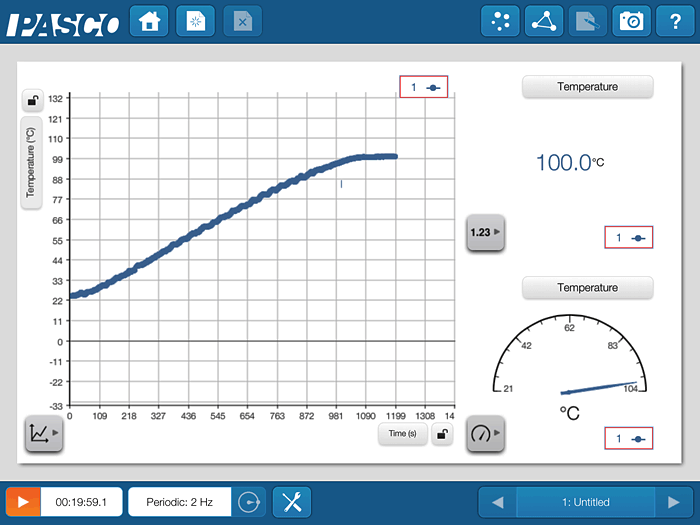 請遵守歸還時間，並妥善使用儀器以協助保持設備完整。預祝成果一切順利。歡迎填寫以下需求並回傳，我們將盡快為您安排儀器借用事宜。聯絡資訊：學校名稱：單位：　　　　　　　         　  　　　　　姓名： 職稱：電話：手機： E-Mail：備註事項：參賽題目：摘要：借用儀器(請詳列型號)： 儀器名稱：型號：儀器名稱：型號：儀器名稱：型號：儀器名稱：型號：儀器名稱：型號：儀器名稱：型號：儀器名稱：型號：請回傳 電話：02-2911-5233 #21傳真02-2911-6855電子郵件：frank@kyst.com.tw感謝您！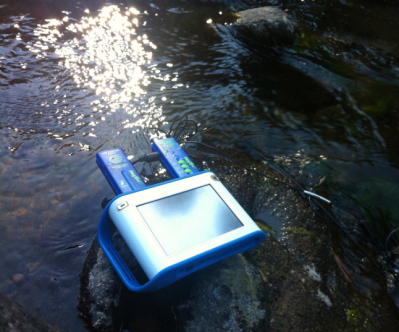 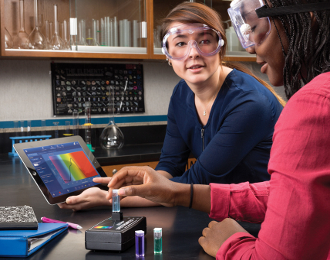 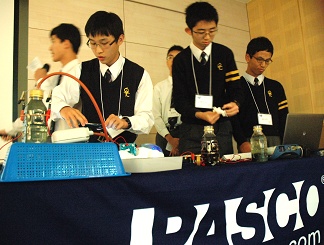 